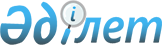 Об утверждении Плана по управлению пастбищами и их использованию по Коргалжынскому району на 2018-2019 годы
					
			Утративший силу
			
			
		
					Решение Коргалжынского районного маслихата Акмолинской области от 22 января 2018 года № 1/24. Зарегистрировано Департаментом юстиции Акмолинской области 30 января 2018 года № 6373. Утратило силу решением Коргалжынского районного маслихата Акмолинской области от 18 апреля 2018 года № 5/27
      Сноска. Утратило силу решением Коргалжынского районного маслихата Акмолинской области от 18.04.2018 № 5/27 (вводится в действие со дня официального опубликования).

      Примечание РЦПИ.

      В тексте документа сохранена пунктуация и орфография оригинала.
      В соответствии с подпунктом 1) статьи 8 Закона Республики Казахстан от 20 февраля 2017 года "О пастбищах", Коргалжынский районный маслихат РЕШИЛ:
      1. Утвердить прилагаемый План по управлению пастбищами и их использованию в Коргалжынском районе на 2018-2019 годы.
      2. Настоящее решение вступает в силу со дня государственной регистрации в Департаменте юстиции Акмолинской области и вводится в действие со дня официального опубликования.
      "СОГЛАСОВАНО"
      22.01.2018 План по управлению пастбищами и их использованию по Коргалжынскому району на 2018-2019 годы
      1) Схема (карта) расположения пастбищ на территории Коргалжынского района в разрезе категорий земель, собственников земельных участков и землепользователей на основании правоустановливающих документов (приложение 1 к Плану по управлению пастбищами и их использованию по Коргалжынскому району на 2018-2019 годы);
      2) Приемлемые схемы пастбищеоборотов (приложение 2 к Плану по управлению пастбищами и их использованию по Коргалжынскому району на 2018-2019 годы);
      3) Карта с обозначением внешних и внутренних границ и площадей пастбищ, в том числе сезонных, объектов пастбищной инфраструктуры (приложение 3 к Плану по управлению пастбищами и их использованию по Коргалжынскому району на 2018-2019 годы);
      4) Схема доступа пастбищепользователей к водоисточникам (озерам, рекам, прудам, копаням, оросительным или обводнительным каналам, трубчатым или шахтным колодцам), составленная согласно норме потребления воды (приложение 4 к Плану по управлению пастбищами и их использованию по Коргалжынскому району на 2018-2019 годы);
      5) Схема перераспределения пастбищ для размещения поголовья сельскохозяйственных животных физических и (или) юридических лиц, у которых отсутствуют пастбища, и перемещения его на предоставляемые пастбища (приложение 5 к Плану по управлению пастбищами и их использованию по Коргалжынскому району на 2018-2019 годы);
      6) Схема размещения поголовья сельскохозяйственных животных на отгонных пастбищах физических и (или) юридических лиц, не обеспеченных пастбищами, расположенными при сельском округе (приложение 6 к Плану по управлению пастбищами и их использованию по Коргалжынскому району на 2018-2019 годы);
      7) Календарный график по использованию пастбищ, устанавливающий сезонные маршруты выпаса и передвижения сельскохозяйственных животных (приложение 7 к Плану по управлению пастбищами и их использованию по Коргалжынскому району на 2018-2019 годы). Схема (карта) расположения пастбищ на территории Коргалжынского района в разрезе категорий земель, собственников земельных участков и землепользователей на оснований правоустанавливающих документов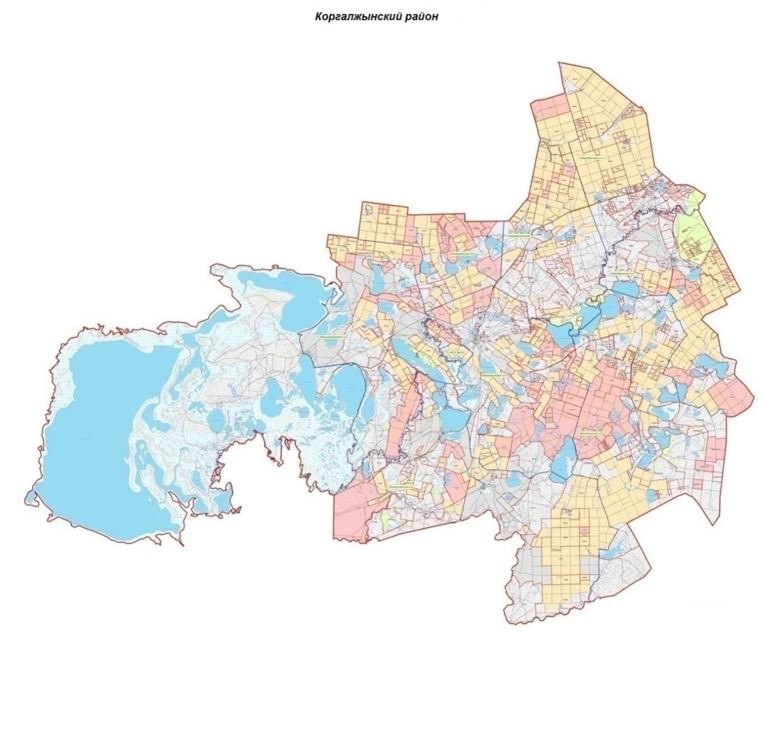  Список собственников земельных участков и землепользователей на основании правоустанавливающих документов, прилагаемый к схеме (карте) расположения пастбищ Коргалжынского района Приемлемые схемы пастбищеоборотов Схема пастбищеоборотов, приемлемая для Коргалжынского района
      Примечание: 1, 2, 3, 4 – очередность использования загонов в году. Карта с обозначением внешних и внутренних границ и площадей пастбищ, в том числе сезонных, объектов пастбищной инфраструктуры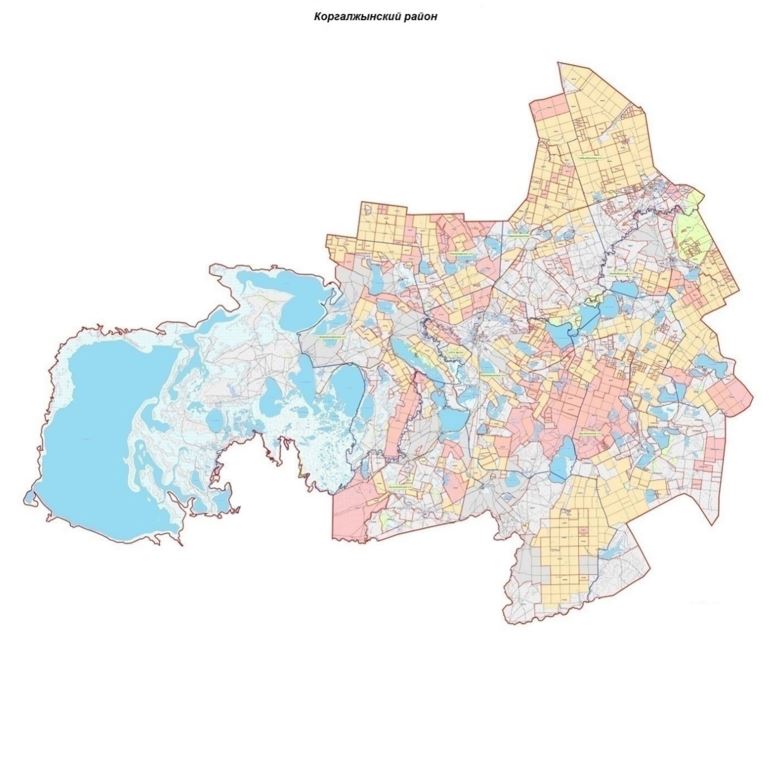 
      Площади сезонных пастбищ по Коргалжынскому району составляет 622132 гектаров.
      В том числе на землях сельскохозяйственного назначения 505663 гектаров, на землях населенных пунктов 73276 гектаров, на землях запаса 43193 гектаров.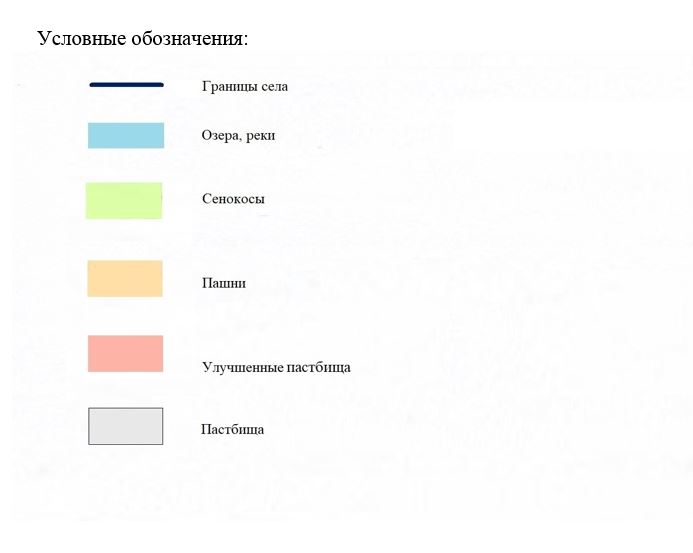  Схема доступа на пастбищепользователей к водоисточникам (озерам, рекам, прудам, копаням, оросительным или обводнительным каналам, трубчатым или шахтным колодцам), составленная согласно норме потребления воды
      Среднесуточная норма потребления воды на одно сельскохозяйственное животное определяется в соответствии с пунктом 9 Правил рационального использования пастбищ, утвержденных приказом Заместителя Премьер-министра Республики Казахстан – Министра сельского хозяйства Республики Казахстан от 24 апреля 2017 года № 173 (зарегистрировано в Реестре государственной регистрации нормативных правовых актов за № 15090). Схемы доступа пастбищепользователей к водоисточникам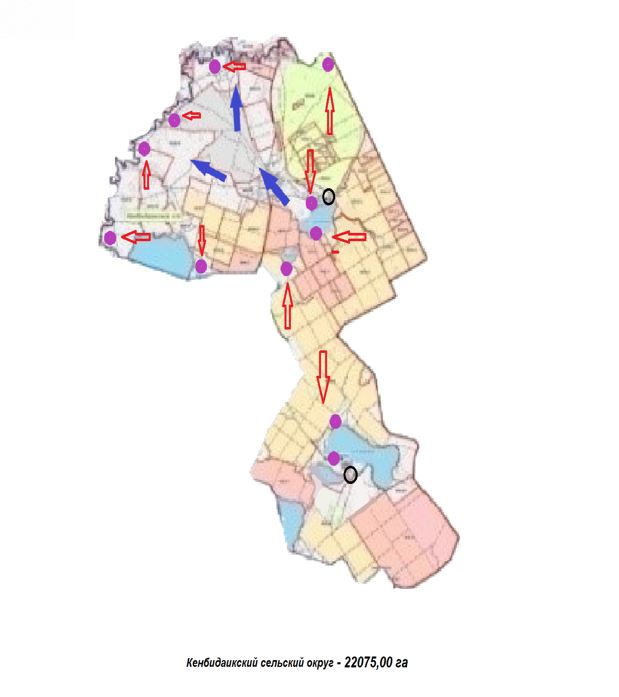 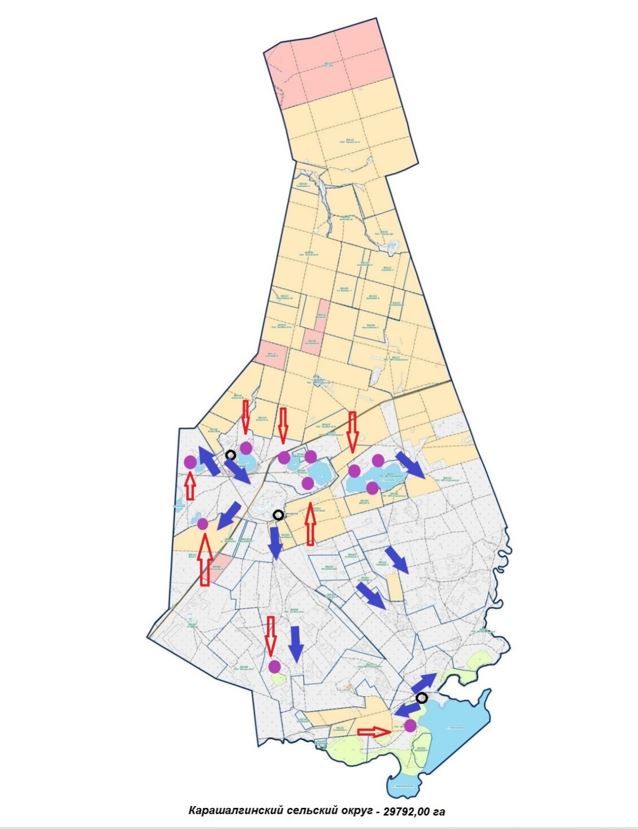 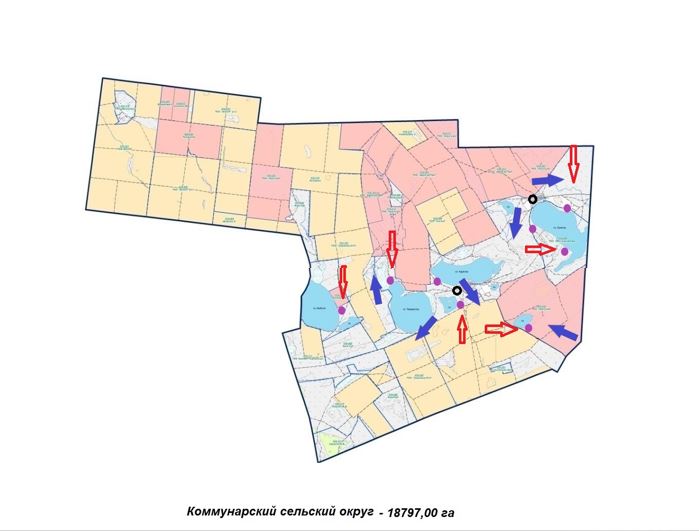 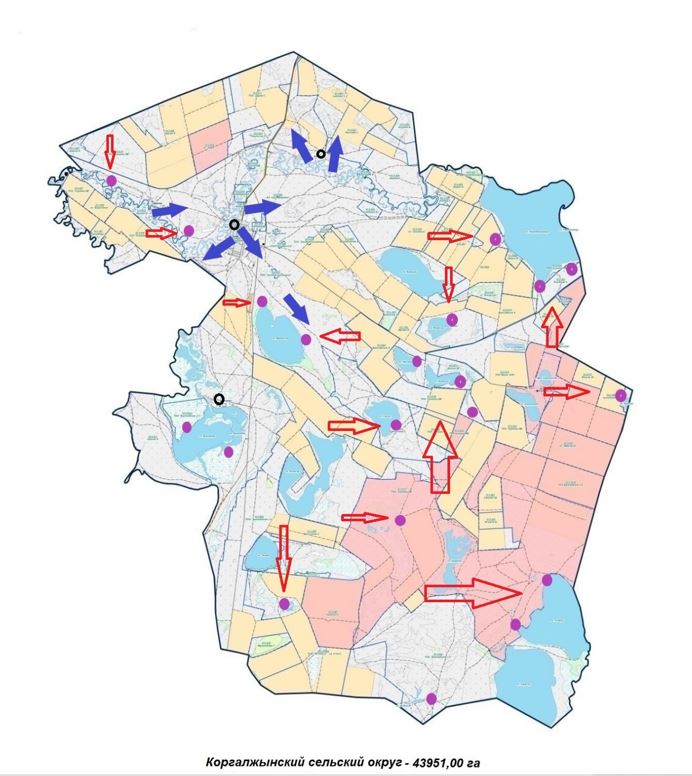 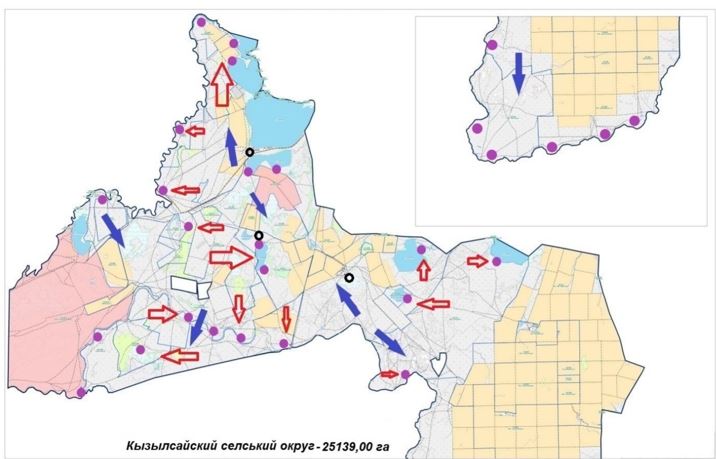 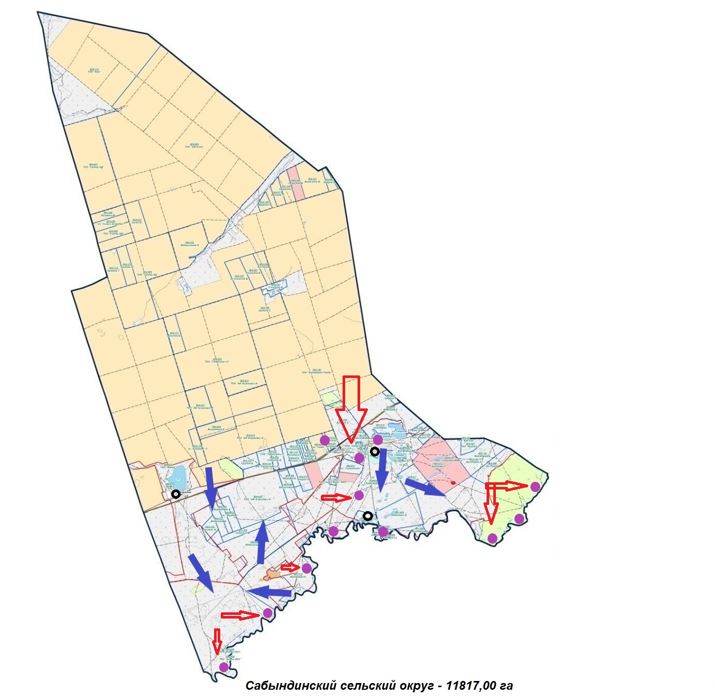 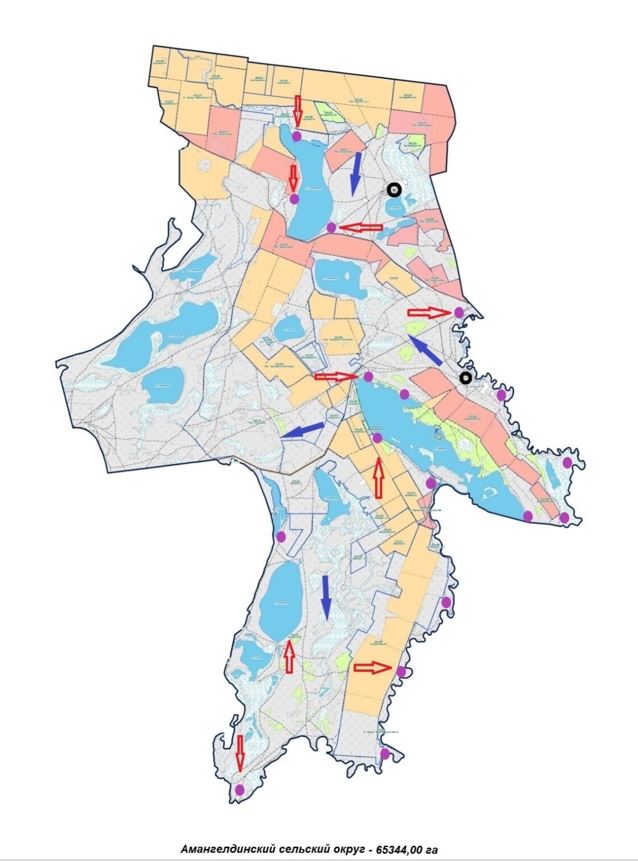 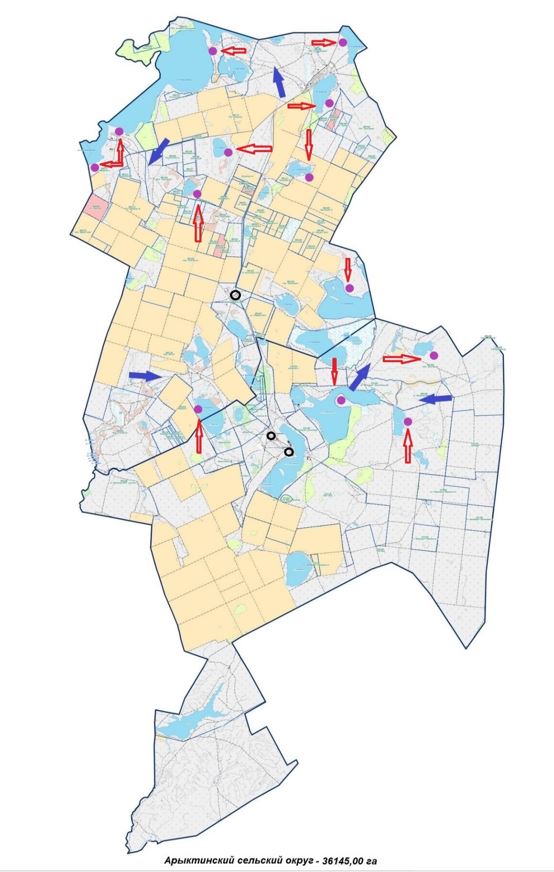 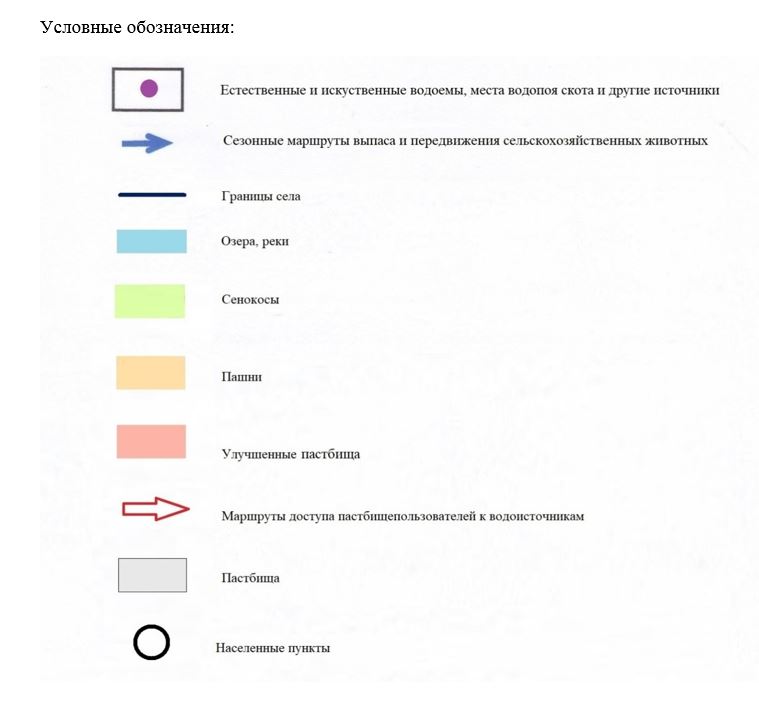  Схема перераспределения пастбищ для размещения поголовья сельскохозяйственных животных физических и (или) юридических лиц, у которых отсутствуют пастбища, и перемещения его на предоставляемые пастбища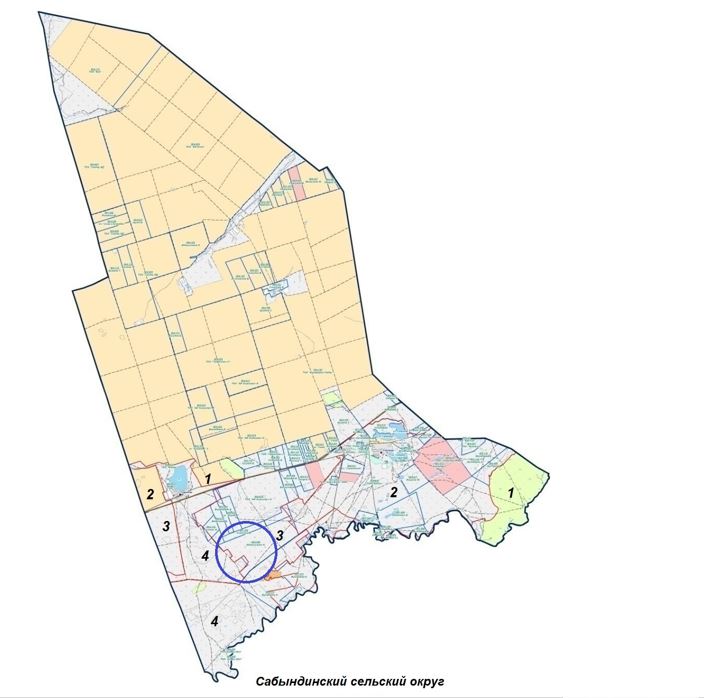 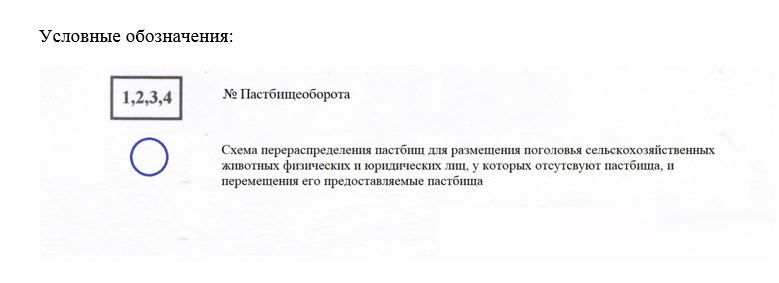  Схема размещения поголовья сельскохозяйственных животных на отгонных пастбищах физических и (или) юридических лиц, не обеспеченных пастбищами, расположенными при сельском округе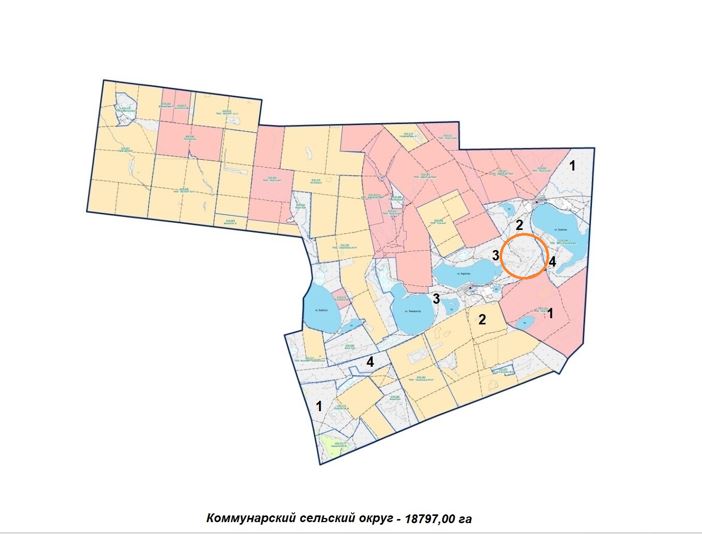 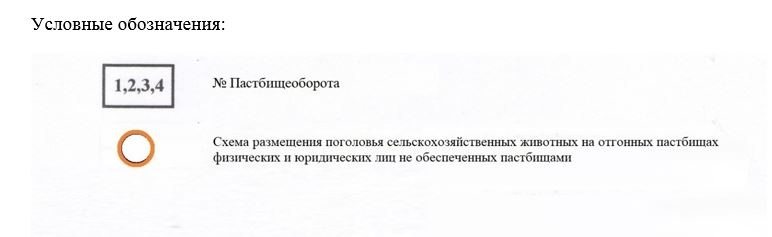  Календарный график по использованию пастбищ, устанавливающий сезонные маршруты выпаса и передвижения сельскохозяйственных животных
					© 2012. РГП на ПХВ «Институт законодательства и правовой информации Республики Казахстан» Министерства юстиции Республики Казахстан
				
      Председатель сессии
Коргалжынского районного
маслихата

Н.Баешев

      Секретарь Коргалжынского
районного маслихата

О.Балгабаев

      Аким Коргалжынского района

К.Рыскельдинов
Утвержден
решением Коргалжынского
районного маслихата
от 22 января 2018 года
№ 1/24Приложение 1
к Плану по управлению
пастбищами и их
использованию по
Коргалжынскому району
на 2018-2019 годы
№
Фамилия, имя, отчество землепользователей
1
Салагдинов Олег
2
Устабаев Кайрат Устабаевич
3
Абильмажинов Сейфолла Балтабаевич
4
Абдрахманов Нурбай 
5
Жумагулов Болат 
6
Жумабаев Кайрат Толенович
7
Смагулов Жумабек Жексенбекович
8
Жумабаев Кайыргельды Толенович
9
Смагулов Берик Базылбекович
10
Омаров Женис Олжабаевич
11
Бекежанов Болат Қапанович
12
Ибалиев Жанболат Ерсаинович
13
Абдыкаримова Гульбану Турсыновна
14
Аукенов Талгат Базович
15
Касенов Жанатбек Қыстаубаевич
16
Раханова Майра Рахимжановна
17
Саметов Жаркынбек Сабырович
18
Ахметов Канат 
19
Абдрахманов Зейнолла 
20
Ахметов Куанышбек Сманович
21
Даербаев Ануарбек Бирликбекович
22
Байжуманов Омар Мубаракович
23
Мейрамов Алихан Амангельдинович
24
Дюсенбеков Нурбек Егинбаевич
25
Тулепбекова Асель 
26
Дуйсенбай Бауржан 
27
Ахметов Мурат 
28
Ильясов Оралбай 
29
Кульманов Кабдылхаким 
30
Уткельбаев Сеит 
31
Билеспаев Сулеймен Хамидулаевич
32
Ошакбаев Кенжеболат 
33
Болатбеков Еркин Токенович
34
Козыбагар Нургиса
35
 Ахан Талғат
36
 Абужаров Еркин Нургалиевич
37
Аханов Аскар Уалишерович
38
Кыздарбеков Жомарт Байболович
39
 Сарсенов Аргын Шайкович
40
 Мамраимов Ислям Укешович
41
 Жакупов Кенжеболат Хамидулинович
42
 Тлеулесов Боранбек Оразович
43
 Жакупов Бауржан
44
 Кенжекеев Аманжол Жунусбекович
45
Акпаров Сабыр 
46
Тулебаева Лязат 
47
Бексеитов Жаркын Токенович
48
Балгабаев Айтпай Какимович
49
Омар Ардак Сатуринұлы
50
Омаров Карим 
51
Омаров Талгат Бапашович
52
Кожахметов Арман 
53
Мажитов Сабыр Қайрулаулы
54
Ногоспаев Ардак Оразгалиевич
55
Тлеуленов Казбек Майданович
56
Молдабаев Меркеш 
57
Кульмаев Орынбасар 
58
Жусупов Акылбай Салыкович
59
Кенжебаев Канатбек 
60
Хамитов Марат 
61
Сембин Аман Омарбаевич
62
Ибраева Бану Омеркуловна
63
Исин Ержан 
64
Акимжанов Куан 
65
Жексембеков Куат 
66
Ахметова Злиха Жумабаевна
67
Ерсеитов Абиязат 
68
Болатбеков Еркин 
69
Бигарин Госман Қалдыбекович
70
Жанмолдин Каиржан Айтынович
71
Жунусов Едил Еркинович
72
Канапин Салимжан Галымжанович
73
Махметов Жумагали 
74
Жунусов Ербол Еркинович
75
Смагулов Сарсенбай 
76
Тусупбергенов Доспол 
77
Баймуханов Абубакир Кайратович
78
Есжан Ернат Кыдыргельдинович
79
Сулейменов Берик Калиевич
80
Ильясов Галы Балташович
81
Суюндиков Кайрат Отарбаевич
82
Сатеков Сайдалы 
83
Ныгиметов Сагатбек 
84
Крокодилов Иван Иванович
85
Досанбаев Нурбакыт Анарбаевич
86
Аскаров Дастан Орақович
87
Жаксыбаев Сергей Саханович
88
Алпысов Бауыржан 
89
Калжанова Ауес
90
Абильдинов Зейнолла 
91
Тынысбеков Мухамеджан 
92
Найманбаева Кумис Балташовна
93
Абдыкаримова Айжан Аляскаровна
94
Абильдин Рамазан
95
Абильдин Ырысбек Кошмаганбетович
96
Ахметов Рахимбек
97
Есов Канат Сагындыкович
98
Ержанова Айнур 
99
Оспанов Калкабек 
100
Аскаров Жанузак
101
Искаков Мейржан 
102
Алпысбаев Адиль 
103
Ергалиев Кайрат Фаизулинович
104
Мусин Арман
105
Даменов Абикен Сайлауович
106
Шермаганбетов Серик 
107
Хасенов Ардак
108
Ельшибеков Ерден 
109
Ергалиев Куат
110
Кудайбергенов Мукият 
111
Таурбекова Кульмария 
112
Саттыбаева Дамет Гаинулаевна
113
Баймуратов Нуржан
114
Алшынбаев Торехан 
115
Балгожин Рустем 
116
Абдраймов Канат Манапович
117
Абдыгалиев Жанат
118
Абдуов Амангельды 
119
Богембаев Мажит Хамитович
120
Дюсембаев Бауржан
121
Елеуов Марат Жаманбаевич
122
Ермуханов Комар
123
Кунедилов Есенгельды Амангельдинович
124
Арыстамбекова Бакыт
125
Баймуханов Боранбай
126
Люфт Алексей Николаевич 
127
Ахметов Карбай 
128
Ахметжанов Ермекбай
129
Балтабеков Алихан Мурзабекович
130
Тлеулесов Рахымтай
131
Мухамеджанов Айтуган Кундыкович 
132
Балтабеков Ербол Мурзабекович 
133
Курмангалиев Ерболат
134
Хамитов Медет
135
Ракимжанов Болат 
136
Акбанов Төлеген Акпанович
137
Мусабеков Бейбіт
138
Шаймерденова Еркен 
139
Мейрамбаев Сагындык
140
Темирбеков Жанбыршы Есимович
141
Балтабеков Алихан
142
Рысбаев Берик Оралбаевич
143
Рысбаев Куантхан Оралбаевич
144
Сейтбеков Ерик Шакирбаевич
145
Сулейменов Талгат Хамитович
146
Бейсембеков Сеилхан Зулханович
147
Сейтжанов Кудабай Армияновия
148
Кайырбеков Жумабай
149
Карагожин Балташ 
150
Саликов Зикирия Елеубаевич
151
Макаев Ербол Ережепович 
152
Абилов Кайырбек Габдулаевич
153
Люфт Виктор Иванович
154
Джумадилов Кайркан 
155
Ахметова Гайнихият 
156
Товарищество с ограниченной ответственностью "Канбак"
157
Товарищество с ограниченной ответственностью "Акмол 2003" 
158
Товарищество с ограниченной ответственностью "Кенбидайк" 
159
Товарищество с ограниченной ответственностью "Кенбидай Астык"
160
Товарищество с ограниченной ответственностью "Маншук-АЭ"
161
Товарищество с ограниченной ответственностью "Жана"
162
Товарищество с ограниченной ответственностью "АФ Отан"
163
Товарищество с ограниченной ответственностью "Сайлау и Д"
164
Товарищество с ограниченной ответственностью "Галымжан и К"
165
Товарищество с ограниченной ответственностью "Агрофирма Талды"
166
Товарищество с ограниченной ответственностью "Кызыл Су-А"
167
Товарищество с ограниченной ответственностью "AWISS"
168
Товарищество с ограниченной ответственностью "Агро-Класс А"
169
Товарищество с ограниченной ответственностью "Хамыстханов"
170
Товарищество с ограниченной ответственностью "Жакен-2"
171
Товарищество с ограниченной ответственностью "Акжол-2030"
172
Товарищество с ограниченной ответственностью "EL-NUR Group"
173
Товарищество с ограниченной ответственностью "АФ Жер 888"
174
Товарищество с ограниченной ответственностью "Абол-Астык"
175
Товарищество с ограниченной ответственностью "Agro Export LTD"
176
Товарищество с ограниченной ответственностью "Ақ-құлын"
177
Товарищество с ограниченной ответственностью "Агро Стиль"
178
Товарищество с ограниченной ответственностью "Знаменка 2010"
179
Товарищество с ограниченной ответственностью "RIVC LTD –Abai"
180
Товарищество с ограниченной ответственностью "Агро Кобетей"
181
Товарищество с ограниченной ответственностью "Ак жол Шалкар"
182
Товарищество с ограниченной ответственностью "Ак жол Агро"
183
Товарищество с ограниченной ответственностью "AФ SAPA GRAIN"
184
Товарищество с ограниченной ответственностью "СТЕК ПЛЮС"
185
Товарищество с ограниченной ответственность "Майшукыр"
186
Товарищество с ограниченной ответственностью "Ащыкол"
187
Товарищество с ограниченной ответственностью "АСКОП"
188
Товарищество с ограниченной ответственностью "Дариум Астана"
 189
Товарищество с ограниченной ответственностью "Кумгуль"
190
Товарищество с ограниченной ответственностью "Тущыколь"
191
Товарищество с ограниченной ответственностью "НУР-СУАТ"
192
Товарищество с ограниченной ответственностью "АКА"
193
Товарищество с ограниченной ответственностью "Арыкты"
194
Товарищество с ограниченной ответственностью "АССО"
195
Товарищество с ограниченной ответственностью "СХП АССО"
196
Товарищество с ограниченной ответственностью "Агрофирма Мирас – 2004"
197
Товарищество с ограниченной ответственностью "Элит Тулпар"
198
Товарищество с ограниченной ответственностью "Атамекен- АҚҚУ"
199
Товарищество с ограниченной ответственностью "МИРАС-2000"
200
Товарищество с ограниченной ответственностью "Водрем"
201
Товарищество с ограниченной ответственностью "Дария С"
202
Товарищество с ограниченной ответственностью "Куралай МК"
203
Товарищество с ограниченной ответственностью "Балтабеков и К"
204
Товарищество с ограниченной ответственностью "Урожайное-2015"
205
Товарищество с ограниченной ответственностью "Kaz Real Group"
206
Товарищество с ограниченной ответственностью "Коргалжынский экспериментальный питомник"
207
Сельскохозяйственный производственный кооператив "Желтоқсан"
208
Сельскохозяйственный производственный кооператив "Жар-Жақ"Приложение 2
к Плану по управлению
пастбищами и их
использованию по
Коргалжынскому району
на 2018-2019 годы
Годы
Загон 1
Загон 2
Загон 3
Загон 4
2018
Весенне-летний сезон 1
Летний сезон 2
Осенний сезон 3
Отдыхающий загон
2019
Отдыхающий загон
Весенне-летний сезон 1
Летний сезон 2
Осенний сезон 3Приложение 3
к Плану по управлению
пастбищами и их
использованию по
Коргалжынскому району
на 2018-2019 годыПриложение 4
к Плану по управлению
пастбищами и их
использованию по
Коргалжынскому району
на 2018-2019 годыПриложение 5
к Плану по управлению
пастбищами и их
использованию по
Коргалжынскому району
на 2018-2019 годыПриложение 6
к Плану по управлению
пастбищами и их
использованию по
Коргалжынскому району
на 2018-2019 годыПриложение 7
к Плану по управлению
пастбищами и их
использованию по
Коргалжынскому району
на 2018-2019 годы
№
Наименование сельских округов
Количество загонов в 2018 году
Количество загонов в 2018 году
Количество загонов в 2018 году
Количество загонов в 2018 году
Количество загонов в 2019 году
Количество загонов в 2019 году
Количество загонов в 2019 году
Количество загонов в 2019 году
№
Наименование сельских округов
1
2
3
4
1
2
3
4
1
Коргалжынский
Весенне-летний сезон
Летний сезон
Летне-осенний сезон
Отдыхающий загон
Отдыхающий загон
Весенне-летний сезон
Летний сезон
Летне-осенний сезон
2
Кызылсайский
Весенне-летний сезон
Летний сезон
Отдыхающий загон
Летне-осенний сезон
Весенне-летний сезон
Летний сезон
Летне-осенний сезон
Отдыхающий загон
3
Амангельдинский
Весенне-летний сезон
Отдыхающий загон
Летний сезон
Летне-осенний сезон
Весенне-летний сезон
Летний сезон
Отдыхающий загон
Летне-осенний сезон
4
Коммунарский
Отдыхающий загон
Весенне-летний сезон
Летний сезон
Летне-осенний сезон
Весенне-летний сезон
Отдыхающий загон
Летний сезон
Летне-осенний сезон
5
Карашалгинский
Весенне-летний сезон
Летний сезон
Летне-осенний сезон
Отдыхающий загон
Весенне-летний сезон
Летний сезон
Отдыхающий загон
Летне-осенний сезон
6
Кенбидайксий
Весенне-летний сезон
Отдыхающий загон
Летний сезон
Летне-осенний сезон
Весенне-летний сезон
Летний сезон
Отдыхающий загон
Летне-осенний сезон
7
Сабындинский
Весенне-летний сезон
Летний сезон
Отдыхающий загон
Летне-осен­ний се­зон
Весенне-летний сезон
Отдыхающий загон
Летний сезон
Летне-осенний сезон
8
Арыктинский
Отдыхающий загон
Весенне-летний сезон
Летний сезон
Летне-осенний сезон
Весенне-летний сезон
Отдыхающий загон
Летний сезон
Летне-осенний сезон